Kupní smlouva o prodeji motorového vozidlaČl. I.Smluvní strany.Jméno a příjmení  .………………………………………………………………………………………Trvale bytem  ...…………………………………………………………………………………………	Rodné číslo  ………………………………………………………………………………………………dále jen „prodávající“aJméno a příjmení  ……………………………………………………………………………………Trvale bytem  .…………………………………………………………………………………………  	Rodné číslo  ……………………………………………………………………………………………dále jen „kupující“uzavřely k níže uvedenému datu tuto kupní smlouvu o prodeji motorového vozidla.Čl. II.Prohlášení prodávajícíhoProdávající tímto prohlašuje, že je výhradním vlastníkem prodávaného motorového vozidla uvedeného v čl. III této smlouvy, a že mu nejsou známy žádné okolnosti, které by bránily převodu tohoto vozidla.Čl. III.Předmět smlouvyPředmětem této smlouvy je prodej a koupě níže uvedeného motorového vozidla:Tovární značka ……………………………………………………………………………………………………Typ model …………………………………………………………………………………………………………Barva vozidla ………………………………………………………………………………………………………Rok výroby …………………………………………………………………………………………………………Identifikační číslo vozidla (VIN) …………………………………………………………………………………Zdvihový objem motoru  …………………………………………………………………………………………Registrační značka vozidla (SPZ) ………………………………………………………………………………Číslo velkého technického průkazu …………………………………………………………………………….Číslo ověření o registraci vozidla ……………………………………………………………………………….(malý technický průkaz)STK platná do   ……………………………………………………………………………………………………Počet ujetých kilometrů   …………………………………………………………………………………………Počet klíčů …………………………………………………………………………………………………………Stav karoserie vozidla …………………………………………………………………………………………….Další podrobnosti o prodávaném vozidle (parametry, výbava, příslušenství): ................................................................................................................................... ................................................................................................................................... ................................................................................................................................... ................................................................................................................................... Čl. IV.Kupní cenaDohodnutá cena prodávaného motorového vozidla včetně příslušenství činí …………………………Kč(slovy……………………………………………………………………………). Kupní cenu kupující zaplatí:v hotovosti při podpisu této smlouvy*převodem na bankovní účet prodávajícího* č: ……………………….. do …… dnů od podpisu smlouvy..Čl. V.Prohlášení kupujícíhoKupující je srozuměn se skutečností, že kupuje věc již užívanou a prohlašuje, že se podrobně a pečlivě seznámil s technickým stavem vozidla, jeho obsluhou a že s ním byla provedena zkušební jízda. Kupující prohlašuje, že byl prodávajícím zřetelně seznámen s níže uvedenými závadami vozidla a bere je na vědomí. Prodávající prohlašuje, že žádnou závadu, která je mu známa, kupujícímu nezatajil.Závady vozidla: ................................................................................................................................................................................................................................................................................................................................................................................................................................................................................................................................................................................................................................................................................................................................................................................................................................................................................................................................................................................................................................................................................................................................................................................................................................................................................................................................................Čl. VI.Povinnosti kupujícíhoNahlášení změn v evidenci držitelů motorových vozidel zajistí kupující a to na svůj náklad.Kupující bere na vědomí, že prodávající bezprostředně po podpisu smlouvy zruší pojištění odpovědnosti za škodu způsobenou provozem motorového vozidla a kupující je tedy povinen bezodkladně vozidlo pojistit.Čl. VI.Závěrečná ustanoveníZaplacením kupní ceny uvedené v Čl. IV této smlouvy, přechází na kupujícího vlastnické právo prodávaného motorového vozidla.Tato smlouva se uzavírá ve dvou vyhotoveních, z nichž každá smluvní strana obdrží jedno.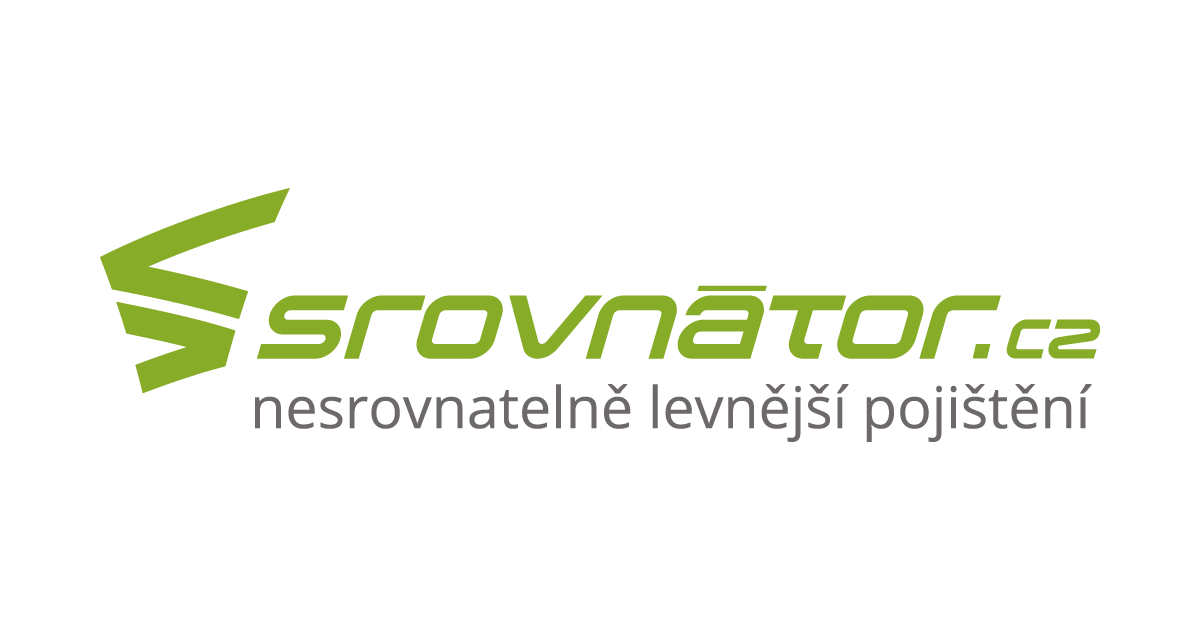 Prodej vozu krok za krokem - Kupní smlouvaProdej vozidla začíná samotným rozhodnutím přenechat auto novému majiteli, po němž následuje stanovení ceny, nafocení vozidla, podání inzerátu a desítky telefonátů od zájemců. Ve chvíli, kdy najdete vhodného kupce, kterému jste také umožnili důkladnou prohlídku prodávaného auta, ja načase podepsat kupní smlouvu.Písemná kupní smlouva sice není nutně vyžadována, rozhodně je ale vhodné ji sepsat. Může posloužit jako ochrana nejen pro kupujícího, ale i prodávajícího. Do kupní smlouvy nezapomeňte uvést tyto nutné náležitosti:označení smluvních stran,prohlášení prodávajícího, že je majitelem vozu,specifikaci prodávaného vozidla,celkovou cenu a způsob její úhrady (vhodné je domluvit se i na tom, kdo bude platit jaké poplatky při převodu),datum uzavření smlouvy a podpisy obou stran.Evidenční kontrolaPřed samotným přepisem auta na nového vlastníka je nutné s vozidlem ještě absolvovat evidenční kontrolu, která prověří, zda skutečný stav vozidla souhlasí s údaji v technickém průkazu. Protokol o evidenční kontrole budete muset předložit při přepisu vozidla. Ke dni přepisu nesmí být starší než 30 dnů. Evidenční kontrolu může realizovat prodávající i kupující.Přepis vozidla na nového majiteleNejdůležitějším krokem při prodeji vozidla je jeho přepis na nového majitele. Ten je v současné době poměrně jednoduchý. Není potřeba dodržet místní příslušnost úřadu a nemusí při něm být přítomny obě strany.Přepis vozidla je zásadní povinností prodávajícího. Pokud o něj není zažádáno do 10 pracovních dnů od uzavření kupní smlouvy, je to právě prodávající, kdo riskuje pokutu ve výši až 50 000 Kč.Přehlášení vozidla na nového majitele je možné provést na dopravním odboru jakéhokoli úřadu obce s rozšířenou působností, bez ohledu na bydliště či sídlo prodávajícího. K provedení úředního úkonu postačí přítomnost jedné strany (prodávajícího nebo kupujícího) – v případě, že bude mít s sebou úředně ověřenou plnou moc druhé strany. Z důvodu hrozící pokuty rozhodně nedoporučujeme zplnomocňovat k přepisu kupujícího.Společně s formulářem žádosti o zápis změny vlastníka nebo provozovatele silničního vozidla je nutné na úřadu předložit:velký i malý technický průkaz,protokol o evidenční kontrole,zelenou kartu jako doklad o sjednaném povinném ručení, 
- SPOČÍTEJTE SI NEJVÝHODNĚJŠÍ POVINNÉ RUČENÍ -kupní smlouvu,doklady totožnosti přítomných osob,případně úředně ověřenou plnou moc druhé strany.Ke dni přeregistrace vozidla je vhodné naplánovat také fyzické předání vozidla novému majiteli.Zrušení povinného ručeníPosledním krokem, který musíte učinit, je zrušení pojištění prodaného vozidla. Na základě kopie technického průkazu, kde je již uveden nový majitel, zrušíte jak povinné ručení, tak havarijní pojištění. Pojištění nezaniká automaticky a nelze jej převést na jiné auto nebo nového majitele.V ……………………………………………………dne ………………………………………………………………………………………………………………………………………………………podpis prodávajícíhopodpis kupujícího